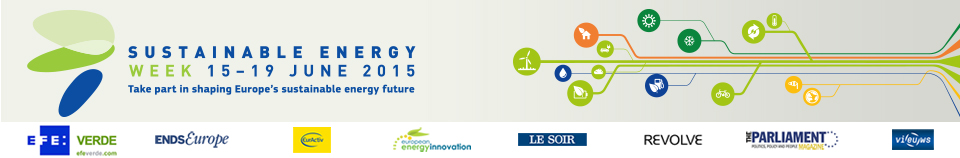 Energy Days in Latvia (1)Awards ceremony for the contest "The most energy efficient building in Latvia”Date: 18/06/2015Time: From 15:00 to 18:00Location: Riga